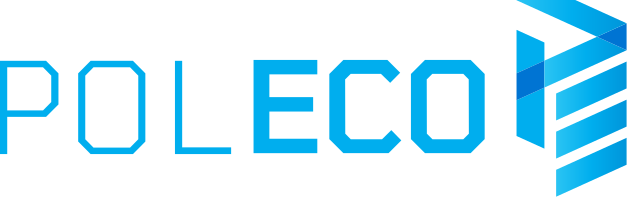 Press release 								Poznań, November 7, 2022POLECO 2022 – review of good practices for environmental protectionThe POLECO 2022 International Fair of Environmental Protection gathered in Poznań 149 companies from nine countries, as well as 4,490 professional visitors. The exhibitors presented a wide range of products, services and technological novelties, all accompanied by numerous conferences responding to the most current challenges related to environmental protection, climate policy and sustainable development.October 19-21 were three days of inspiring meetings and talks in a good atmosphere, showing how the future in the field of environmental protection will shape. This year, POLECO featured exhibitors from countries such as Austria, Sweden, Italy, Denmark, Germany, Belgium, China, Portugal and, of course, Poland. They have prepared a wide range of technologies, products and services addressed to entities related to the broadly understood environmental protection.One of the groups of professional visitors who visit the POLECO fair are representatives of local governments, who can get acquainted directly with the latest market offer addressed to their sector in one place. This year, they could expect a wide range of municipal vehicles, including low-emission models - electric and LNG/CNG. The latest versions of garbage trucks, sweepers, hooklifts, container carriers, snow blowers, snow plows, as well as washers for chassis and wheels of such vehicles were shown.Industry leaders also presented to local government officials a whole spectrum of solutions for maintaining order in public space – electric vacuum cleaners, mobile machines for washing waste containers or chippers and shredders and weed removers, i.e. tools important in managing urban greenery. Companies cleaning the areas of cities and municipalities, as well as commercial large-format facilities - shops and shopping centers, airports, hotels, railway stations and other modern public spaces presented their offer.The next segment of POLECO was addressed to representatives of installations dealing with the transformation of municipal waste and recyclers. They could get acquainted with the latest offer of shredders, separators, screens, compost turners, press containers, excavators, loaders, bulldozers, compactors for work on landfills, tunnels and storage halls, as well as machines for washing and recycling plastic waste, paper or textiles.Part of the fair space was occupied by companies involved in the recovery of rare and precious metals, as well as entities specialized in servicing the automotive market, dealing with the collection and recycling of batteries, including lithium-ion batteries.There were also representatives of contractors dealing with the design of waste disposal plants, their construction and ongoing technical supervision, as well as the reclamation of landfills and specialized entities dealing with environmental supervision and creating environmental impact assessments of investments.An important point of POLECO was the offer addressed to representatives of broadly understood industry and business. With them in mind, the exhibitors presented modern containers, waste containers, presses and balers, shredders, as well as technologies for monitoring and managing vehicle fleets.The legal, economic and social environment around environmental protection issues is constantly changing, including, of course, waste management. One of the manifestations of this is the debate on the introduction of a deposit and deposit system for beverage packaging, which has been going on in Poland for several years. In response to this, POLECO exhibitors showed a ready answer - a wide range of bottle machines and recycling machines used to collect such packaging. Recycling organizations also played an important role during the fair, presenting themselves in large numbers in MTP pavilions.The 3W Idea, presented by Bank Gospodarstwa Krajowego, was a kind of short circuit of the rich offer of POLECO 2022. It is an initiative aimed at strengthening the competitiveness of Polish enterprises and more effective use of the strategic resources of the future, i.e. water, hydrogen and coal. This idea may become the answer to the greatest contemporary challenges that the world is facing today - climate change, energy crises or the availability of drinking water.POLECO 2022 novelties that you had to seeThe POLECO fair is always accompanied by new products and services. It was no different this year at the Poznań International Fair.Agro Sieć Maszyn presented a new range of John Deere compact tractors. A wide offer of renting municipal machines for maintaining green areas, winter works or keeping roads clean could be seen at the stand of AGRO SHARING.Devisioner – a company directing its offer to users via the SuperTraktor.pl website – presented two new TYM/Branson tractors. PRONAR showed two new products to the fair visitors - the MPB 18.47G mobile drum screen designed for screening soil, municipal and bio waste, as well as the MRW 2.75H or 2.75G low-speed shredder, designed for the initial processing of all types of waste: construction, rubble, logging residues trees and roots, large-size materials or aluminum.Garden Spot, a manufacturer of Pixel Garden modules used to build vertical gardens, showed an efficient overflow system during POLECO 2022, which ensures effective irrigation of plants primarily in commercial spaces, public facilities, but also in private homes.A novelty was presented by ARBENA - a tunnel hall with a width of 24 m. In turn, EDZ showed a system that facilitates work with BDO, and HSM - an automatic HSM VK 4812 P channel baler in the outdoor version. The possesso company boasted of a water-permeable WATERFLOW paving stone, and POM Augustów - a brush ensuring high sweeping accuracy. The SMG company, in turn, presented a polyurethane surface cleaning system with a water purification unit. ARTechnic also presented a novelty at POLECO, presenting the latest industrial shredder Intimus from the SmartShred series. Model 16.50 - is an efficient document shredder equipped with a convenient feeding table and a conveyor belt smoothly feeding documents to the cutting mechanism.POLECO 2022 Gold MedalsAs every year, the MTP Group Gold Medals were awarded during POLECO for the most innovative products and services:• BACKHUS A 38AGREX-ECO compost heap turner. z o. o. (manufacturer - Eggersmann GmbH).• Idea 3W (Bank Gospodarstwa Krajowego).• ION ART - technology for selective treatment of surface waters (ART STREFA Witold Skorulski).• Comprehensive Photovoltaic System S-F EKO-SOLAR: concept - design - selection of components and devices - configuration - execution (EKO-SOLAR sp. z o.o.).• Globtrak Communal Module (GLOBTRAK Polska Sp. z o.o.).• Organic soil improver Ole!komp (ROWAJ Sp. z o.o.).• Recomat SMART RVM (R3 POLSKA Sp. z o.o.).• Bale ripper by Matthiessen AGREX-ECO Sp. z o. o. (manufacturer - Matthiessen Lagertechnik GmbH).• Self-propelled electric vacuum cleaner Glutton APRIVA Sp. z o. o. Sp. k. (producer - Glutton® Cleaning Machines division of Lange Christian SA).• Ballistic Separator (PROTECHNIKA Sp. z o.o. Sp. k.).• SiCompact 2020 XL SiDrop compact module (Interzero Organizacja Odzysku Opakowań S.A., manufacturer - Sielaff GmbH & Co. KG).Conferences during POLECO 2022Stable financing in unstable timesThe National Fund for Environmental Protection and Water Management organized the conference "NFOŚiGW: Stable financing for Poland's eco-development in unstable times". This event, which took place on the stage in Aleja Lipowa MTP, was led and moderated by the deputy presidents of the board of the National Fund for Environmental Protection and Water Management: Paweł Mirowski, Dominik Bąk and Sławomir Mazurek.They discussed four important issues with their guests: clean air and warm housing as a strategic plan for Poland, the main challenges in the transformation of the Polish energy and heating sector, climate change and water deficit, as well as combustion and fermentation as ways to solve climate problems without draining Poles' pockets.Zero-emission transport – an opportunity or a threat?The conference "Zero-emission transport and municipal services - economic aspects, directions of development, opportunities and opportunities" organized by Grupa MTP touched on topics related to legal requirements, necessary infrastructure, as well as financing the production of alternative fuels, including hydrogen, which is increasingly discussed in the public discussion.Several professional debates were attended by experts, practitioners, lawyers and representatives of local governments and companies providing solutions in the field of low- and zero-emission transport. They talked about the latest low-emission solutions in the municipal services sector, the prospects for the development of zero-emission transport, as well as the potential of "green" hydrogen as a fuel that has an increasing chance of being widely used in various sectors of the economy, including transport.Let's talk about... good waste practicesHow should the waste management system be built to achieve the best results? What good practices in this area are functioning efficiently in our country? What is holistic waste management? The participants of the conference "Good waste management practices - let's talk about..." conference, organized jointly by TOMRA Systems ASA, Plastics Europe Polska, the Waste Management and Recycling Cluster - National Key Cluster and the MTP Group, tried to answer these and other questions.For three fair days, in a non-standard formula conducive to active discussion, experts showed and talked about the best practices in the waste industry.TOMRA and TOMRA Talks presented a model of interdependent tools to facilitate the transition of our economy from a linear system to a circular one. During the industry debate, the following topics were discussed: on selective collection of various fractions of municipal waste, deposit and deposit systems, as well as on sorting mixed waste. Representatives of Plastics Europe Polska discussed the latest information on the plastics market and indicated solutions that work in practice and result in an increase in the level of recycling of plastic waste, including packaging.The Cluster of Waste Management and Recycling invited to the discussion entitled "Management of secondary raw materials". Here, participants spoke on increasing social awareness, sustainable development and running an economy based on recycling through the recovery of raw materials from waste, on the development opportunities for enterprises in the area of recycling, including the recovery and management of metals.Representatives of the Chamber of Commerce for Non-Ferrous Metals and Recycling discussed how important lead is in our economy. They cited good examples of the recovery of raw materials from waste, including critical metals such as aluminum or lead, which are of great importance not only for the Polish economy, but also for the entire European Union.During POLECO 2022, the following events also took place:• Conference “There is no waste, only raw materials” organized by the Polish Agency for Enterprise Development and Innovation Norway.• Forum of Energy and Recycling organized by the editors of the "Energia i Recykling" monthly.• Conference "Climate and Environment" organized by the Department of Development and Environmental Protection of the Poznań City Hall.• The "Nature and Culture" conference organized by the Zakłady Kórnickie Foundation.• Fireside chat "The 3W idea as a key to success" organized by Bank Gospodarstwa Krajowego.• Lecture “Bio-LNG. BioLNG production technology. Purchase Agreements for bioLNG and CO2 emission reduction certificates” organized by Nahtec.• Lectures "Multilayer biodegradable film for mulching crops" and "Lightweight composite aggregate and its production technology" organized by the Częstochowa University of Technology.• Lecture "Cutter is better than asphalt – WATERFLOW ecological surface beneficial for cities" organized by the company Havinglo.• Lecture "Reduction of Volatile Organic Compounds" organized by Katalizator company.• Meetings "ICT inspirations – new technologies and sources of financing" organized by the Wielkopolski ICT Cluster.• Meeting with experts from the Polish Investment Zone Wielkopolska organized by the Polish Investment Zone Wielkopolska.POLECO International Fair of Environmental Protectionwww.poleco.pl